Nursery ReceptionYear 1 – wb 29.03.21Year 2Year 3 TimetableYear 4 TimetableYear 5 Year 6 Mental Health9.00amGross Motor Skills 9.30amHandwriting 9.45 am Maths10-10.30amPhonics 10.30-11.00amUW/EAD11.00-11.30am Story Time11.30-11.45am)MondayMindfulnessEveryday 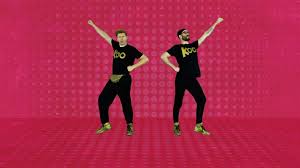 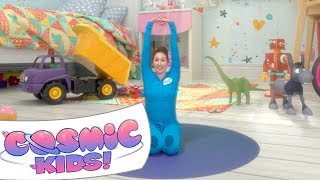 Video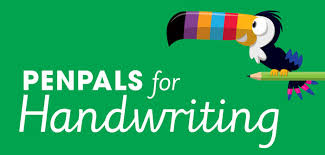 Activity sheet Letter formation matNursery Rhymes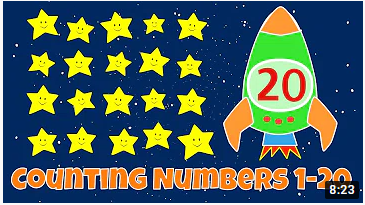 Practise counting to 20 every day.  Make some number cards from 1-10 and help your child to learn their numbers.  If they already recognise them they could use them to count out toys to match each number.This week we are going to focus on counting and recognising number 7.  Try counting out 7 toys, forks, pencils, sweets from a larger group.Click here for some other ideas.  And here's a counting poster.  How many birds/bunnies/elves can you see?Here are two fun episodes of the Numberblocks.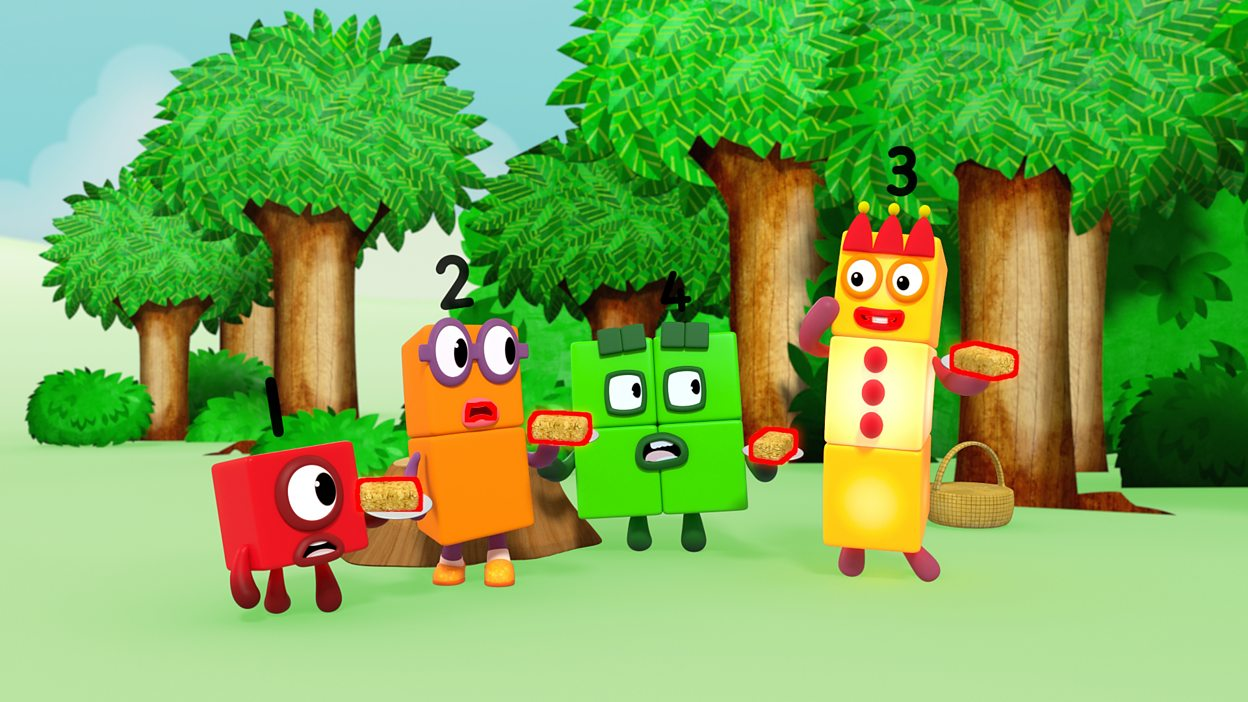 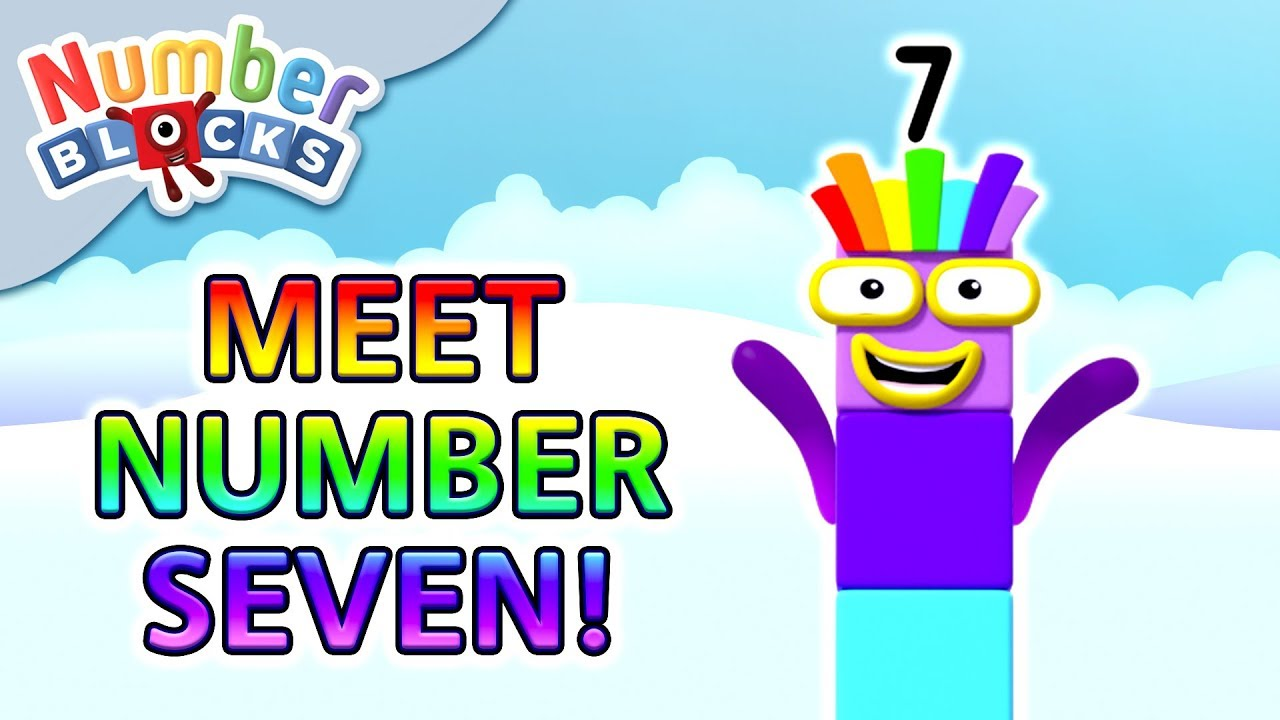 Here's a fun phonics activity to play this week.  Fill a collection of socks with items from around your home that have different sounds.  The picture below has some ideas.  Then shake them and see if you can guess what's inside!  Can you describe the sound?  Is it a loud sound or a quiet sound, a rattling sound or a tapping sound.  This game is good for developing those super language skills as well as your listening skills!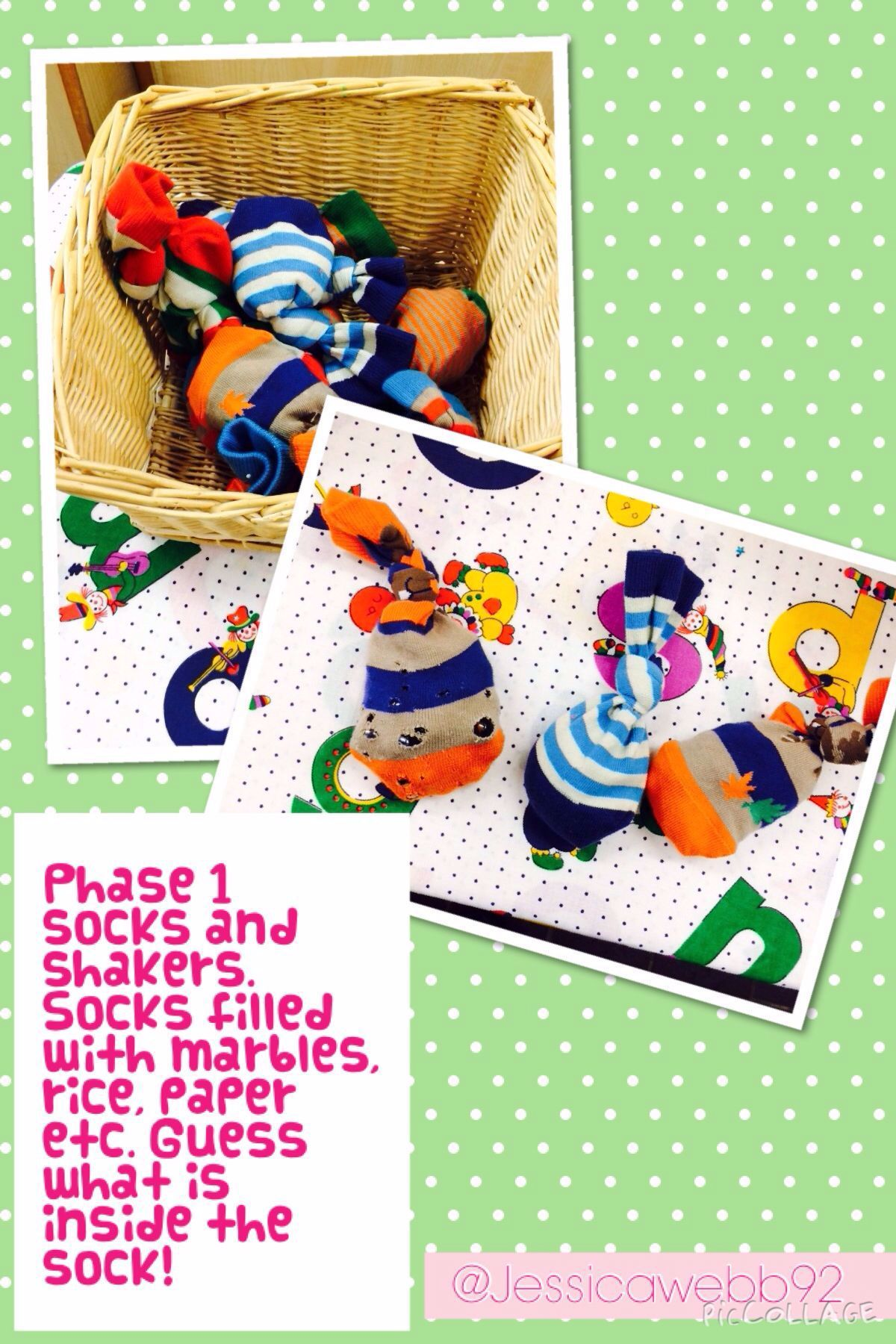 Take a look at the story 'Dear Zoo'.  Can you make the animal noises?  What sound does each of the animals begin with?  Can you point to the j-i-raffe?  Don't forget mums and dad's, even though giraffe begins with a 'g' the sound it makes is actually 'j' and it's those sounds that are important when we are learning to read.  I spy with my little eye, an animal beginning with 's', 'f'.  If you feel your child is ready to begin to learn some letter sounds, check out the links below.  This week we will learn the 's' sound.  In Nursery we concentrate on one new sound per week to give the children lots of time to learn and practise their new skill. Watch the video below over a couple of days.  Search around your house for things beginning with 's' and practise drawing 's'.  We use sand, salt etc and our fingers to draw the 's' sound.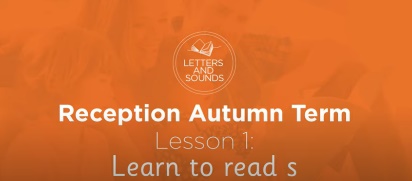 UW- Lesson 1PSED-Same & different  lesson 1 PSED-Same & different  lesson 2PSED-Same and different lesson 3 PSED- Same & different  lesson 4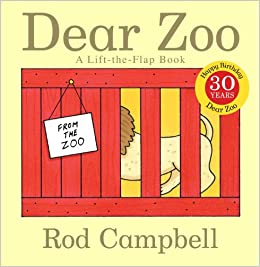 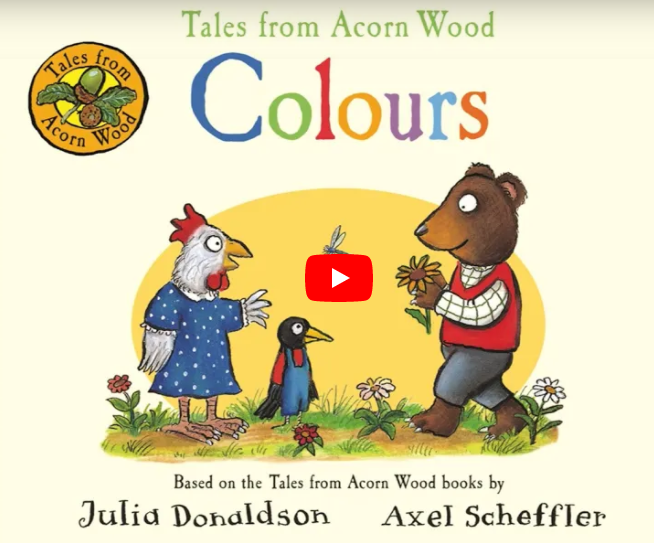 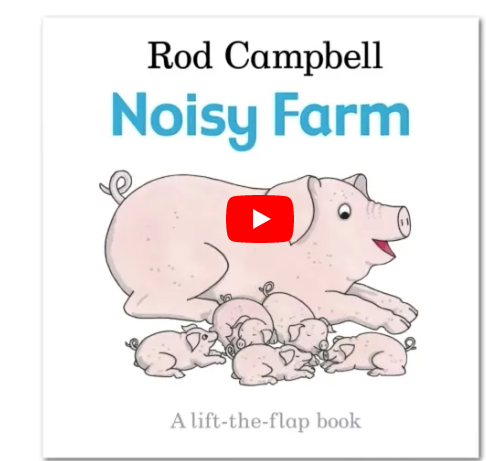 TuesdayMindfulnessEveryday VideoActivity sheet Letter formation matNursery RhymesPractise counting to 20 every day.  Make some number cards from 1-10 and help your child to learn their numbers.  If they already recognise them they could use them to count out toys to match each number.This week we are going to focus on counting and recognising number 7.  Try counting out 7 toys, forks, pencils, sweets from a larger group.Click here for some other ideas.  And here's a counting poster.  How many birds/bunnies/elves can you see?Here are two fun episodes of the Numberblocks.Here's a fun phonics activity to play this week.  Fill a collection of socks with items from around your home that have different sounds.  The picture below has some ideas.  Then shake them and see if you can guess what's inside!  Can you describe the sound?  Is it a loud sound or a quiet sound, a rattling sound or a tapping sound.  This game is good for developing those super language skills as well as your listening skills!Take a look at the story 'Dear Zoo'.  Can you make the animal noises?  What sound does each of the animals begin with?  Can you point to the j-i-raffe?  Don't forget mums and dad's, even though giraffe begins with a 'g' the sound it makes is actually 'j' and it's those sounds that are important when we are learning to read.  I spy with my little eye, an animal beginning with 's', 'f'.  If you feel your child is ready to begin to learn some letter sounds, check out the links below.  This week we will learn the 's' sound.  In Nursery we concentrate on one new sound per week to give the children lots of time to learn and practise their new skill. Watch the video below over a couple of days.  Search around your house for things beginning with 's' and practise drawing 's'.  We use sand, salt etc and our fingers to draw the 's' sound.UW- Lesson 1PSED-Same & different  lesson 1 PSED-Same & different  lesson 2PSED-Same and different lesson 3 PSED- Same & different  lesson 4WednesdayMindfulnessEveryday VideoActivity sheet Letter formation matNursery RhymesPractise counting to 20 every day.  Make some number cards from 1-10 and help your child to learn their numbers.  If they already recognise them they could use them to count out toys to match each number.This week we are going to focus on counting and recognising number 7.  Try counting out 7 toys, forks, pencils, sweets from a larger group.Click here for some other ideas.  And here's a counting poster.  How many birds/bunnies/elves can you see?Here are two fun episodes of the Numberblocks.Here's a fun phonics activity to play this week.  Fill a collection of socks with items from around your home that have different sounds.  The picture below has some ideas.  Then shake them and see if you can guess what's inside!  Can you describe the sound?  Is it a loud sound or a quiet sound, a rattling sound or a tapping sound.  This game is good for developing those super language skills as well as your listening skills!Take a look at the story 'Dear Zoo'.  Can you make the animal noises?  What sound does each of the animals begin with?  Can you point to the j-i-raffe?  Don't forget mums and dad's, even though giraffe begins with a 'g' the sound it makes is actually 'j' and it's those sounds that are important when we are learning to read.  I spy with my little eye, an animal beginning with 's', 'f'.  If you feel your child is ready to begin to learn some letter sounds, check out the links below.  This week we will learn the 's' sound.  In Nursery we concentrate on one new sound per week to give the children lots of time to learn and practise their new skill. Watch the video below over a couple of days.  Search around your house for things beginning with 's' and practise drawing 's'.  We use sand, salt etc and our fingers to draw the 's' sound.UW- Lesson 1PSED-Same & different  lesson 1 PSED-Same & different  lesson 2PSED-Same and different lesson 3 PSED- Same & different  lesson 4ThursdayMindfulnessEveryday VideoActivity sheet Letter formation matNursery RhymesPractise counting to 20 every day.  Make some number cards from 1-10 and help your child to learn their numbers.  If they already recognise them they could use them to count out toys to match each number.This week we are going to focus on counting and recognising number 7.  Try counting out 7 toys, forks, pencils, sweets from a larger group.Click here for some other ideas.  And here's a counting poster.  How many birds/bunnies/elves can you see?Here are two fun episodes of the Numberblocks.Here's a fun phonics activity to play this week.  Fill a collection of socks with items from around your home that have different sounds.  The picture below has some ideas.  Then shake them and see if you can guess what's inside!  Can you describe the sound?  Is it a loud sound or a quiet sound, a rattling sound or a tapping sound.  This game is good for developing those super language skills as well as your listening skills!Take a look at the story 'Dear Zoo'.  Can you make the animal noises?  What sound does each of the animals begin with?  Can you point to the j-i-raffe?  Don't forget mums and dad's, even though giraffe begins with a 'g' the sound it makes is actually 'j' and it's those sounds that are important when we are learning to read.  I spy with my little eye, an animal beginning with 's', 'f'.  If you feel your child is ready to begin to learn some letter sounds, check out the links below.  This week we will learn the 's' sound.  In Nursery we concentrate on one new sound per week to give the children lots of time to learn and practise their new skill. Watch the video below over a couple of days.  Search around your house for things beginning with 's' and practise drawing 's'.  We use sand, salt etc and our fingers to draw the 's' sound.UW- Lesson 1PSED-Same & different  lesson 1 PSED-Same & different  lesson 2PSED-Same and different lesson 3 PSED- Same & different  lesson 4 FriFamily fun!MindfulnessEveryday Cooking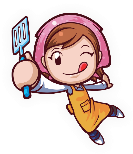 Pitta Pizza Video Jam Tarts Recipe Board game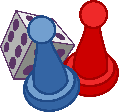 Play a game with your family.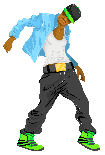 Street DanceHere's a fun phonics activity to play this week.  Fill a collection of socks with items from around your home that have different sounds.  The picture below has some ideas.  Then shake them and see if you can guess what's inside!  Can you describe the sound?  Is it a loud sound or a quiet sound, a rattling sound or a tapping sound.  This game is good for developing those super language skills as well as your listening skills!Take a look at the story 'Dear Zoo'.  Can you make the animal noises?  What sound does each of the animals begin with?  Can you point to the j-i-raffe?  Don't forget mums and dad's, even though giraffe begins with a 'g' the sound it makes is actually 'j' and it's those sounds that are important when we are learning to read.  I spy with my little eye, an animal beginning with 's', 'f'.  If you feel your child is ready to begin to learn some letter sounds, check out the links below.  This week we will learn the 's' sound.  In Nursery we concentrate on one new sound per week to give the children lots of time to learn and practise their new skill. Watch the video below over a couple of days.  Search around your house for things beginning with 's' and practise drawing 's'.  We use sand, salt etc and our fingers to draw the 's' sound.Roots to Fruits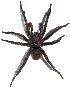 PE 9.00 LiteracyThe Gingerbread Man9.30 – 10.00  Phonics games10.00Maths Measurement11.00-11.30am Maths Games11.30 – 12.00Phonics 1.00 – 1.10Reading1.10 – 1.30Other 2 – 2.30Story TimeMonPE With Joe Wicks Cosmic Kids YogaLesson 1Read and matchLesson 1SubtractionLesson 1Lesson 1Music  1 Music 2  Music 3UTW 1UTW 2UTW 3Love Monster and the Perfect PresentEven Superheroes Make MistakesCopy CatTuesPE With Joe Wicks Cosmic Kids YogaLesson 2Read and matchLesson 2SubtractionLesson 2 Lesson 2Music  1 Music 2  Music 3UTW 1UTW 2UTW 3Love Monster and the Perfect PresentEven Superheroes Make MistakesCopy CatWedPE With Joe Wicks Cosmic Kids YogaLesson 3Read and matchLesson 3SubtractionLesson 3 Lesson 3Music  1 Music 2  Music 3UTW 1UTW 2UTW 3Love Monster and the Perfect PresentEven Superheroes Make MistakesCopy CatThursPE With Joe Wicks Cosmic Kids YogaLesson 4Read and matchLesson 4Subtraction   Lesson 4Lesson 4Music  1 Music 2  Music 3UTW 1UTW 2UTW 3Love Monster and the Perfect PresentEven Superheroes Make MistakesCopy CatFriPE With Joe Wicks Cosmic Kids YogaLesson 5Read and matchLesson 5Subtraction  Lesson 5Lesson 5Music  1 Music 2  Music 3UTW 1UTW 2UTW 3Day9:15-9:30mins9:30-10:1510:15-10:45BREAK 11:00-11:4511:00-11:4511:45-12:1512:15-1:001:00-1:301:30-2:152:15-2:45MondayTTRSMaths VIDEOPhonics PlayEDSHEDBREAK English VIDEOEnglish VIDEOPhonics VIDEOLUNCHMYONRE VIDEOPE /fitnessJoe WicksTuesdayTTRSMaths VIDEOPhonics PlayEDSHEDBREAK  English VIDEO English VIDEOPhonics VIDEOLUNCHMYONScience VIDEOPE /fitnessJoe WicksWednesdayTTRSMaths VIDEOPhonics PlayEDSHEDBREAK English VIDEOEnglish VIDEOPhonics VIDEOLUNCHMYONGeography VIDEOPE /fitnessJoe WicksThursdayTTRSMaths VIDEOPhonics PlayEDSHEDBREAK English VIDEOEnglish VIDEOPhonics VIDEOLUNCHMYON Music VIDEOPE /fitnessJoe WicksFridayTTRSMaths VIDEOPhonics PlayEDSHEDBREAK English VIDEOPhonics VIDEOPhonics VIDEOLUNCHMYONARTPE /fitnessJoe WicksDay9:00-9:15 9:15-30am9.30-10:30am10.30-10.4510.45-11.45am11.45-12.0012:00-1.15pm1.15-2.15pmP2.30-3:00pm2:30-3:00pmMondayTTRSSpelling ShedMathsMultiplication and divisionBreakEnglish: newspaper reportsReading: Myon/QuizzesLunchSciencePE fitnessStory timeTuesdayTTRSSpelling ShedMathsMultiplication and divisionBreakEnglish: newspaper reportsReading: Myon/QuizzesLunchArt/DTPE fitnessStory timeWednesdayTTRSSpelling ShedMathsMultiplication and divisionBreakEnglish newspaper reportsReading: Myon/QuizzesLunchGeographyPE fitnessStory timeThursdayTTRSSpelling ShedMaths Multiplication and divisionBreakEnglish newspaper reportsReading: Myon/QuizzesLunchMusicPE fitnessStory timeFridayTTRSSpelling ShedMaths Multiplication and divisionBreakEnglish newspaper reportsReading: Myon/QuizzesLunchRE/PSHEPE fitnessStory timeDay 9:00  -   9:309:30 - 10:15Maths10:15 - 10:3010:30   -  10:4510:45 - 11:45English11:45 – 12:15Reading 12:15 1:001:00   -    1:301:30 – 2:00PE2:00 – 3:00TopicMondayTT RockstarsTimeMaths Lesson 1BreakEdShedNon-chronological reportEnglish Lesson 1Reading 1LinkActivity 1LunchMyONPE with Joe WicksHistoryRTFDance ScienceTuesdayTT RockstarsTimeMaths Lesson 2BreakEdShedNon-chronological reportEnglish Lesson 2Reading 2LinkActivity 2LunchMyONPE with Joe WicksHistoryRTFDance ScienceWednesdayTT RockstarsTimeMaths Lesson 3BreakEdShedNon-chronological reportEnglish Lesson 3Reading 3LinkActivity 3LunchMyONPE with Joe WicksHistoryRTFDance ScienceThursdayTT RockstarsTimeMaths Lesson 4BreakEdShedNon-chronological reportEnglish Lesson 4Reading 4LinkActivity 1LunchMyONPE with Joe WicksHistoryRTFDance ScienceFridayTT RockstarsBreakEdShedEaster holidays Easter holidays LunchMyONPE with Joe WicksHistoryRTFDance ScienceDay 9:00  -   9:309:30 - 10:15Maths10:15 - 10:3010:30   -  10:4510:45 - 11:45English11:45 – 12:15Reading 12:15 1:001:00   -    1:301:30 – 2:00PE2:00 – 3:00TopicMondayTT RockstarsSolving Problems Maths Lesson 1BreakEdShedNewspaper ReportEnglish Lesson 1Write a Recount of what happened in the clip.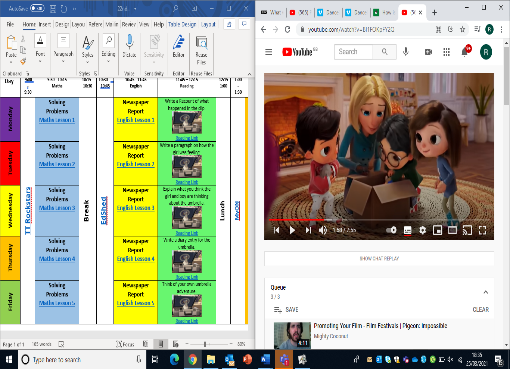 Reading LinkLunchMyONPE with Joe WicksWhat was life like in Viking BritainHistoryRTFDance ScienceTuesdayTT RockstarsSolving Problems Maths Lesson 2BreakEdShedNewspaper ReportEnglish Lesson 2Write a paragraph on how the girl was feeling.Reading LinkLunchMyONPE with Joe WicksWhat was life like in Viking BritainHistoryRTFDance ScienceWednesdayTT RockstarsSolving Problems Maths Lesson 3BreakEdShedNewspaper ReportEnglish Lesson 3Explain what you think the girl and boy are thinking about the umbrella. Reading LinkLunchMyONPE with Joe WicksWhat was life like in Viking BritainHistoryRTFDance ScienceThursdayTT RockstarsSolving Problems Maths Lesson 4BreakEdShedNewspaper ReportEnglish Lesson 4Write a diary entry for the umbrella. Reading LinkLunchMyONPE with Joe WicksWhat was life like in Viking BritainHistoryRTFDance ScienceFridayTT RockstarsSolving Problems Maths Lesson 5BreakEdShedNewspaper ReportEnglish Lesson 5Think of your own umbrella adventure.Reading LinkLunchMyONPE with Joe WicksWhat was life like in Viking BritainHistoryRTFDance Science9.00-9:30amMathsBREAK- 10:30-10:45EnglishLUNCH  12:00-13;00TOPICPEMMy OnMaths Lesson Video 1Worksheet linkBREAK- 10:30-10:45To engage with the context of the 'How to Train your dragon' narrativeTT RSLUNCH  12:00-13;00EDShedDT - Cooking and nutrition: celebrating culture and seasonalityJoe Wicks PE LessonTMy OnMaths Lesson Video 2Worksheet linkBREAK- 10:30-10:45To investigate suffixes: PluralsTT RSLUNCH  12:00-13;00EDShedDrama - Exploring narrative poetry through DramaJoe Wicks PE LessonWMy OnMaths Lesson Video 3Worksheet linkBREAK- 10:30-10:45To explore simple and compound sentencesTT RSLUNCH  12:00-13;00EDShedFrench- C'est moi!Joe Wicks PE LessonTMy OnMaths Lesson Video 4Worksheet linkBREAK- 10:30-10:45To identify the C and S features of an opening sceneTT RSLUNCH  12:00-13;00EDShedGeography - Why do geographers do fieldwork?Joe Wicks PE LessonPE(9.00am)Own Reading(9.30-10am)Maths(10-11.00am)English(11.00-12.00pm)Spellings(1.00 -1.15pm)Times Tables (1.15-1.30pm)OtherMondayPE With Joe Wicks (PE with Joe)Myon (myON)Subtrahend (Link)Engage with a text(Link)Spelling Shed (EdShed)TT Rockstars (Rockstars)Roots to Fruits (RTF)Street Dance (Dance)Art: Experiment with fine line drawing(Link)Science: Animal kingdoms(Link)Geography: Where are the Earth’s Biomes?(Link)RE: Christian celebrations(Link)TuesdayPE With Joe Wicks (PE with Joe)Myon (myON)Explore problems (Link)Analyse character(Link) Spelling Shed (EdShed)TT Rockstars (Rockstars)Roots to Fruits (RTF)Street Dance (Dance)Art: Experiment with fine line drawing(Link)Science: Animal kingdoms(Link)Geography: Where are the Earth’s Biomes?(Link)RE: Christian celebrations(Link)WednesdayPE With Joe Wicks (PE with Joe)Myon (myON)Balance equations (Link)Analyse a text(Link)Spelling Shed (EdShed)TT Rockstars (Rockstars)Roots to Fruits (RTF)Street Dance (Dance)Art: Experiment with fine line drawing(Link)Science: Animal kingdoms(Link)Geography: Where are the Earth’s Biomes?(Link)RE: Christian celebrations(Link)ThursdayPE With Joe Wicks (PE with Joe)Myon (myON)Balance equations(Link)Analyse themes(Link)Spelling Shed (EdShed)TT Rockstars (Rockstars)Roots to Fruits (RTF)Street Dance (Dance)Art: Experiment with fine line drawing(Link)Science: Animal kingdoms(Link)Geography: Where are the Earth’s Biomes?(Link)RE: Christian celebrations(Link)FridayPE With Joe Wicks (PE with Joe)Myon (myON)Easter holidaysEaster holidaysSpelling Shed (EdShed)TT Rockstars (Rockstars)Roots to Fruits (RTF)Street Dance (Dance)Art: Experiment with fine line drawing(Link)Science: Animal kingdoms(Link)Geography: Where are the Earth’s Biomes?(Link)RE: Christian celebrations(Link)